НАЦІОНАЛЬНА АКАДЕМІЯ ПЕДАГОГІЧНИХ НАУК УКРАЇНИДЕРЖАВНИЙ ЗАКЛАД ВИЩОЇ ОСВІТИ«УНІВЕРСИТЕТ МЕНЕДЖМЕНТУ ОСВІТИ»ЗАТВЕРДЖЕНОГолова Приймальної комісії, ректор ДЗВО «Університет 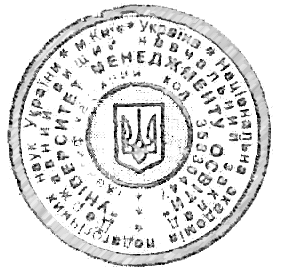 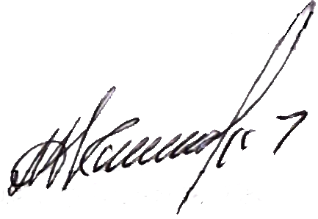 менеджменту освіти» ___________ М. О. Кириченко«19» квітня 2023 рокуПРОГРАМА вступного іспиту до аспірантуриз іноземної мови (англійська) Рівень вищої освіти: третій (освітньо-науковий)на здобуття ступеня доктора філософіїза спеціальностями: 011 Освітні, педагогічні науки053 Психологія281 Публічне управління та адмініструванняПОГОДЖЕНО Голова Вченої ради ННІМП, директор ННІМП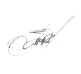 ДЗВО «Університет менеджменту освіти»____________ Т.Є. Рожнова «06» квітня 2023 рокуКиїв-2023Укладачі:Івкін Володимир Миколайович, кандидат психологічних наук, доцент, доцент кафедри публічного управління та проєктного менеджменту ННІМП ДЗВО «УМО»;Ануфрієва Оксана Леонідівна, кандидат педагогічних наук, доцент, завідувач аспірантури ДЗВО «УМО».РЕКОМЕНДОВАНОна засіданні кафедри публічного управління та проєктного менеджменту ННІМП ДЗВО «УМО»,протокол № 11  від «05» квітня 2023Завідувач кафедри публічного управління та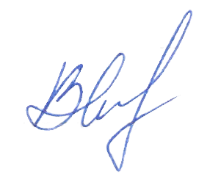 проєктного менеджменту ННІМП ДЗВО «УМО»,кандидат наук з державного управління, доцент 		____________ В.В. МорозЗМІСТПОЯСНЮВАЛЬНА ЗАПИСКАПрограма складена відповідно до вимог МОН України, Закону України «Про вищу освіту», Постанови КМ України «Про затвердження Порядку підготовки здобувачів вищої освіти ступеня доктора філософії та доктора наук у закладах вищої освіти (наукових установах)», Правилами прийому для здобуття вищої освіти в Державному закладі вищої освіти «Університет менеджменту освіти» в 2022 р. Програма вступного іспиту до аспірантури з англійської мови як іноземної розрахована на здобувачів, які здобули освітній ступінь магістра (освітньо-кваліфікаційний ступінь спеціаліста) та які планують отримати ступінь доктора філософії у відповідній галузі знань. Вступний іспит до аспірантури з англійської мови (далі іноземної) – це перевірка рівня знань, навичок і вмінь здобувачів, який забезпечує необхідну для фахівця комунікативну компетентність у сферах професійного та ситуативного спілкування в усній і письмовій формах; сприйняття і розуміння монологічних та діалогічних висловлювань носіїв мови в межах професійної та побутово-ситуативної тематики. Рівень навичок монологічного мовлення здобувачів має забезпечувати їм можливість самостійно готувати повідомлення про проблему, мету, методи та засоби дослідження, експеримент, обробку даних, висновки та інші аспекти наукової роботи.Програма для складання вступного іспиту до аспірантури з іноземної мови має за мету зорієнтувати вступника у змісті завдань на вступних випробуваннях й визначити рівень підготовки вступників з іноземної мови та подальше спрямування навчання іноземній мові в аспірантурі з огляду на актуальність інтеграції освітньої системи України у європейський та світовий освітній простір, а також потребу в підвищенні рівня знань аспірантами іноземних мов і навичок активної роботи з міжнародними базами наукової інформації.Вступні випробування до аспірантури для здобуття ступеня доктора філософії включають вступний іспит з іноземної мови в обсязі, який відповідає рівню B2 Загальноєвропейських рекомендацій з мовної освіти, що передбачає розуміння основної ідеї тексту як на конкретну, так і на абстрактну тему, у тому числі й спеціалізовані дискусії за своїм фахом; уміння спілкуватися з носіями мови, детально висловлюватись по широкому колу тем, виражати свою думку з певної проблеми, наводячи різноманітні аргументи.Вступник, який підтвердив свій рівень володіння іноземною мовою на рівні В2 відповідним сертифікатом (англійської мови – або дійсним сертифікатом TOEFL / International English Language Testing System / Cambridge English Language Assessment) звільняється від складання вступного іспиту з іноземної мови. При визначенні конкурсного балу вступника зазначені сертифікати прирівнюються до результатів вступного випробування з іноземної мови з найвищим балом.Програма вступного іспиту засвідчує перехід від навчання володінню іноземною мовою до її практичного застосування та використання її як засобу отримання й обміну необхідною інформацією.У програмі визначено мінімум навчального матеріалу для розвитку передбачених навичок та умінь мовленнєвої діяльності.ВИМОГИ ДО РІВНЯ ПІДГОТОВКИ ВСТУПНИКІВВступники до аспірантури мають демонструвати високий рівень сформованості комунікативної (функціональної) іншомовної компетентності, що складається з мовної та мовленнєвої компетентностіФункціональна компетенція включає володіння іноземною мовою для академічних цілей, а саме: вміння читати наукові тексти (першоджерела), анотувати та реферувати їх; слухати та конспектувати лекції; готувати та проводити презентації та семінари. Мовна (лінгвістична) компетенція передбачає володіння вступником орфографічними, орфоепічними, лексичними, фонетичними, граматичними та стилістичними нормами сучасної іноземної мови, а саме:засвоєння лексики (у тому числі фахової термінології), що є необхідною для комунікації в академічній та професійній сферах;знання правил синтаксису, без яких неможливо розпізнавати і продукувати широке коло текстів в академічній та професійній сферах;застосування мовних форм, властивих для офіційних та розмовних ситуацій.Мовленнєва компетенція охоплює рецептивні та продуктивні вміння. Вступник до аспірантури повинен брати участь в усному спілкуванні іноземною мовою в обсязі, передбаченому програмою, а саме:Вступники повинні знати: цілі та завдання курсу іноземної (англійської) мови; зв’язки з іншими лінгвістичними дисциплінами; підходи до вивчення словникового складу мови;аспекти практичного аналізу англомовного тексту; країнознавчі реалії; основні поняття мовної системи фонетичного, лексичного, словотвірного, морфологічного, синтаксичного рівнів; орфографічні норми англійської мови; лексичне значення, багатозначність слів; значущі частини слова (префікс, корінь, суфікс, закінчення); способи словотворення; частини мови, їх загальне значення, морфологічні ознаки та синтаксичну роль;загальні відомості про типи і будову словосполучення і речення, типи складних речень, засоби зв’язку між простими реченнями в складному.Вступники повинні вміти: застосовувати теоретичні знання до конкретного мовного матеріалу;розуміти зміст наукового тексту, його деталі, вилучати інформацію, зосереджуючись на фактичному матеріалі; перекладати та анотувати наукову статтю; висловлювати свої думки та виражати ставлення до наукових фактів; володіти граматичним та лексичним матеріалом згідно з вимогами Програми;розпізнавати частини мови, визначати їх граматичні ознаки, розрізняти речення різних видів; розуміти стандартну розмовну мову в рамках тем, що вивчаються;демонструвати словниковий запас, що відноситься до розмовних тем, що вивчаються; показувати знання соціокультурних реалій; висловлювати думки у професійному письмовому та усному спілкуванні.Складовими мовленнєвої діяльності є читання, письмо, говоріння, аудіювання.Читання Вступник до аспірантури повинен вміти: виконувати  різні види робіт з оригінальною літературою з фаху відповідно до завдань, що полягають у розумінні змісту й отриманні різноманітної інформації з оригінального джерела, що прочитано; читати й розуміти тексти загальнонаукового та професійно орієнтованого характеру; працювати з двомовним та одномовним словниками; володіти всіма видами читання (вивчаючим, ознайомлювальним, переглядовим і пошуковим); читати без словника із швидкістю 500–550 друкованих знаків за хвилину (обсяг матеріалу для одноразового контролю – 900 друкованих знаків); читати за допомогою галузевого словника із швидкістю не менш, ніж 300 друкованих знаків за хвилину (обсяг матеріалу для одноразового контролю – не менш, ніж 1200–1500 друкованих знаків за одну академічну годину); робити висновки й умовиводи на основі переробки отриманої інформації.Говоріння.Вступник до аспірантури повинен володіти: Монологічним мовленням, а саме:умінням представляти себе;знанням мовленнєвого етикету повсякденного й професійного спілкування;володіти всіма видами монологічного мовлення (інформування, пояснення, уточнення тощо);умінням проводити презентації;умінням робити коротке непідготовлене повідомлення з тематики, визначеної екзаменатором;умінням виступати на конференціях з доповідями та повідомленнями.Діалогічним мовленням, а саме:умінням починати бесіду, вести та завершувати її;умінням вести бесіду, демонструючи елементи розпитування, пояснення, висловлення власної думки тощо;умінням встановлювати контакти в ситуаціях повсякденного, професійного та наукового спілкування (контакти по телефону, обмін інформацією / дискусія / диспут у ході семінарів, конференцій тощо);володіти мовленнєвим етикетом повсякденного й професійного спілкування; володіти всіма видами монологічного мовлення (інформування, пояснення, уточнення тощо);  робити коротке непідготовлене повідомлення з тематики, визначеної екзаменатором; вести бесіду, демонструючи  елементи розпиту, пояснення, висловлення  власної думки. Письмо Вступник до аспірантури повинен вміти:  реалізовувати на письмі комунікативні наміри: писати зрозумілі, детальні тексти на ряд знайомих тем у межах своєї сфери інтересів, узагальнюючи й оцінюючи інформацію та аргументи з певної кількості джерел; писати твір із послідовно розгорнутою аргументацією, належним чином підкреслюючи значущі думки; писати анотації, листи, тези.АудіюванняПід час аудіювання вступник до аспірантури повинен розуміти:аудіозаписи, зроблені носіями мови; слухати аудіозаписи, аудіокниги іноземною мовою;запитання екзаменаторів;короткі висловлювання й коментарі екзаменаторів;основний зміст і деталі аудіотекстів;повідомлення й оголошення на конкретні та абстрактні теми;нормативне мовлення, яке здебільшого зустрічається в суспільному, професійному або академічному житті.ЗМІСТ ПРОГРАМНОГО МАТЕРІАЛУI. Граматичні аспекти сучасної англійської мови:МорфологіяАртикль. Особливості вживання визначеного і невизначеного артиклю. Присвійні прикметники. Вказівні прикметники. Неозначені прикметники. Питальні прикметники.Іменник. Назви країн. Словотворчі суфікси для утворення іменників (-ment, -tion, etc.).Прикметник. Особливості формування прикметників-національностей. Ступені порівняння прикметників. Словотворчі суфікси щодо утворення прикметників.Прислівники. Особливості утворення прислівників.Займенник. Особові займенники. Вказівні займенники. Присвійні займенники.Числівник. Кількісні числівники. Порядкові числівники. Деякі особливості вживання кількісних і порядкових числівників.Дієслово.Система часів англійського дієслова.Теперішний, минулий та майбутній часи англійського дієслова (Present, Past, Future Simple, Progressive, Perfect, Perfect Continuous). Особливості утворення дієслівних форм (Regular, Irregular Verbs). Особливості вживання часів англійського дієслова. Узгодження часів.Наказовий спосіб: дієслівні форми і особливості вживання.Умовний спосіб: Три види умовних речень (Real Condition, Unreal Condition II, III). Інфінітив: форми інфінітиву (Simple and Perfect Infinitives). Інфінітивні конструкції (Complex Object and Complex Subject).Особливості вживання герундія та герундіальних конструкцій, дієприкметник теперішнього та минулого часу.Модальні дієслова та їх еквіваленти. Особливості вживання з різними типами інфінітива.Пасивний залог.Прийменники. Прийменники місця. Особливості вживання прийменників.СинтаксисПросте речення. Порядок слів.Безособові конструкції.Питальні конструкції. Просте питання: способи утворення. Спеціальні питання: питальні звороти. Розділове питання. Альтернативне питання.Типи умовних конструкцій і особливості вживання дієслівних способів і часів у них.Непряма мова: особливості трансформації прямої мови у непряму.Складне речення. Підрядні означальні речення. Типи складних речень. Особливості формування.Інверсія: мета, види, граматичний аспект.Дискурс. Сполучники та сполучникові звороти причини, мети, наслідку, поступки, протиставлення, пояснення.ІІ. Лексика. .Тематичні розділиЧисла. Відсотки. Кількості. Рейтинги. Коментарі до рейтингів.Час: сезони, місяці, дні тижня, години. Час англійською мовою.Історичні періоди.Професії і соціально-професійні групи населення..Національності.Зовнішність.Здоров’я. Частини тіла. Самопочуття. Характер: якості і недоліки.Емоції і почуття.Родина і друзі. Родинні зв’язки. Свята. Британські і українські свята: традиції і подарунки.Тенденції. Поняття моди і стилю. Одяг і аксесуари.Рухи і жести.Предмети: матеріали, текстура, кольори.Міста: інфраструктура, установи, магазини, проблеми мегаполіса. Помешкання: поверхи, типи квартир, кімнати, меблі, розповсюджені в об’явах про продаж або оренду житла скорочення.Система освіти: відповідність дипломів, наукових рівнів, іспитів. Освітні моделі.Концепція сталого розвитку.Наука і технології.Психологія людини.Комп’ютер й інтернет. Медіа і преса. Інформація і її джерела. Дозвілля.Культурна спадщина.Міжкультурне спілкування: виклики і помилки. Види рослин і тварин. Подорожі. Види спорту.Погода.Державний устрій: гілки влади, інституції.Особистість. Національна ідентичність. Загальна культура. Соціальні аспекти.ІІІ. Орієнтовна інформація щодо розповіді про себеАвтобіографічні відомості.Місце проживання.Заклад вищої освіти, який закінчив вступник.Місце роботи, посада.Що входить до ваших посадових обов’язків.Тема майбутнього дисертаційного дослідження.СПИСОК РЕКОМЕНДОВАНОЇ ЛІТЕРАТУРИАнглійська мова. Науково-технічний переклад : конспект лекцій / уклад. О.В. Паніна. Київ: КНУБА, 2018. 132 с. Бахов І.С. Англійська мова для аспірантів та здобувачів : посібник. Київ : ДП «Видавничий дім “Персонал”», 2008. 275 с.Гурко О.В., Стирнік Н.С. Англійська мова для вступу до магістратури : навч. посіб. Дніпро : Ліра, 2022. 102 с.Загальноєвропейські рекомендації з мовної освіти : вивчення, викладання, оцінювання. Київ : Ленвіт, 2003. 260 c.Максимчук В.М., Дудок Р.І. Англійська мова для аспірантів та науковців: підручник. Львів : Астролябія, 2012. 240 с.Міжнародні правила цитування та посилання в наукових роботах : метод. рекомендації / авт.-уклад. : О. Боженко, Ю Корян, М. Федорець; редкол.: В.С. Пашкова, О.В. Воскобойнікова-Гузєва, Я.Є. Сошинська, О.М. Бруй; Наук.-тех. біб-ка ім. Г.І. Денисенка Нац. тех. ун-ту України «Київський політехнічний інститут імені Ігоря Сікорського»; Укр. бібліотечна асоціація. Київ : УБА, 2016. 117 с.Микитенко Н.О., Козолуп М.С. Основи англомовної академічної комунікації для студентів та аспірантів природничих спеціальностей : навч. посібник. Львів : ЛНУ імені Івана Франка, 2015. 224 с. Навчально-довідковий посібник з англійської мови для аспірантів / уклад. : Н.Р. Денисюк, В.Б. Кухарська, І.Р. Плавуцька, С.А. Федак Тернопіль : Вид-во ТНТУ імені Івана Пулюя, 2016. 124 с. Осадча О.В. Практикум з граматики англійської мови для самостійної роботи студентів природничих спеціальностей денної та заочної форм навчання. Дніпро : Інновація, 2021. 84 с.Стирнік Н.С., Качурець О.П. Навчальний посібник «Англійська мова для міжнародних спеціальностей». Київ, 2019. 130 с.Bell Jan, Gower Roger. First Expert. Coursebook. Pearson Education Limited. 2020. 214 p.Bezzabotnova, Olga, Bogolepova, Svetlana, Gorbachev, Vasiliy, etc. (2014). English for Academics. A communication skills course for tutors, lecturers and PhD students. British Council, Cambridge University Press. 175 p.Campbell Robert, Tennant Adrian. (2018). Global Upper Intermediate Workbook with key Macmillan. Level: B2/Upper Intermediate. 93 p.Clare Antonia, Wilson JJ. (2020). Speakout. Advanced Students’ Book. Pearson Education Limited. 176 p.Dellar H., Walkley A. (2018). Outcomes 4. Upper-Intermediate. Vocabulary Builder. Andover. UK: National Geographic Learning, a part of Cengage Learning. 2nd Edition. 161 p.Dellar H., Walkley, A. (2018). Outcomes 4. Upper-Intermediate. Workbook. 4th edition. Boston: National Geographic Society and Heinle Cengage Learning. 134 p.Foley M., Hall D. (2012). My Grammar Lab. Intermediate B1/B2. Pearson Education Limited. 396 p.Hewings, Martin, Thaine, Craig, McCarthy, Michael. (2012). Cambridge Academic English. Cambridge University Press. 170 p.Hughes J., Dummett P., & Stephenson H. (2017). Life Upper Intermediate. Student’s Book. Heinle: Cengage Learning. 150 p.Hughes J., Dummett P. (2018). Life Upper-Intermediate. Workbook B2. National Geographic Learning, Cengage Learning. 172 p.Ilchenko O. (2020). The Language of Science / Англійська для науковців. 6 th edition, revised. Київ : «Едельвейс». 338 р.Lindsay Clandfield, Robb Benne Rebecca. (2018). Global Upper Intermediate Coursebook. Additional material by Amanda Jeffries. Macmillan, Level: B2/Upper Intermediate. 160 p.Mann M., Taylore-Knowles S. (2008). Destination B2. Grammar and Vocabulary. Macmillan Publishers Limited. 212 p. McCarthy M., O’Dell F. (2018). English Vocabulary in Use. Upper-Intermediate. 309 p.Outcomes 4. Upper-Intermediate. Student’s Book. Boston: National Geographic Society and Heinle Cengage Learning. 4th edition. 2018. 214 p.Templeton M. (2010). Public Speaking and Presentations. USA: The McGraw-Hill Companies. 272 p.Додаткова літератураClark Sarah. Espinosa Tamsin. Fletcher Craig, Gooch, Fred, Henstock, Claire, Matthews, Blair McNair Alistair, McSweeney Neil, Walsh Clare. (2012). Skills and Language for Study. Level B2 Intermediate. Cambridge University Press. 170 p.Hewings Martin. (2013). Advanced Grammar in Use: A Self-Study Reference and Practice Book for Advanced Learners of English (3d edition). CUP. 304 p.Ibbotson Mark. (2010). Cambridge English for Engineering. Cambridge University Press. 112 p.Lambert Jeanne, Bohlke David, Lockwood Robyn Brinks, Hartmann Pamela. (2015). Final Draft, Level 1. Cambridge University Press. 175 p.McCarthy Michael, O’Dell Felicity. (2008). Academic Vocabulary in Use. CUP. 176 p.Murphy R. (2012). English Grammar in Use. A Self-Study Reference and Practice Book for Intermediate Students. Cambridge University Press. 399 р.Tamzen Amer. (2011). Cambridge English for scientists. Cambridge University Press. 128 p.Williams Ivor. (2007). English for Science and Engineering. Heinle, Cengage Learning. 106 p.ПОРЯДОК ПРОВЕДЕННЯ, КРИТЕРІЇ ТА ШКАЛА ОЦІНЮВАННЯВСТУПНОГО ІСПИТУПорядок проведення вступного іспиту визначається Правилами прийому для здобуття вищої освіти в Державному закладі вищої освіти «Університет менеджменту освіти» в 2022 р. Іспит вступник складає очно та/або дистанційно з паспортом для ідентифікації особистості.Вступний іспит з іноземної мови до аспірантури передбачає декілька частин і містить низку завдань різних рівнів складності, націлених на перевірку рівня сформованості мовленнєвої та мовної компетенцій вступника.Частина І. Мовленнєва компетенція.Читання зі словником оригінального тексту з фаху з точною передачею змісту прочитаного у формі усного перекладу. Обсяг тексту з розрахунку не менш ніж 2000 друкованих знаків та надання відповідей на питання.Частина 2. Реферування статті з фаху з передачею змісту іноземною мовою. Обсяг тексту – не менше 1000 друкованих знаків.Частина 3. Мовна компетенція.Співбесіда. Метою бесіди є перевірка рівня сформованості вмінь монологічного та діалогічного мовлення з урахуванням перевірки рівня сформованості лексичної та граматичної компетенцій, а саме здатність конструювати граматично правильні форми, використовуючи лексичні одиниці, які відповідають ситуації спілкування.Відповідь вступника на кожне з трьох частин іспиту оцінюється у 30 балів, 10 додаткових балів може отримати вступник, який продемонстрував здатність продукувати чіткий, детальний монолог з широкого кола тем, реагувати та розпізнавати суттєво важливу інформацію під час детальних обговорень, бесід; гнучко користуючись загальновживаними фразами. робити висновки з прочитаного; розуміти намір автора, виділяти головну думку/ідею, диференціювати основні факти і другорядну інформацію; аналізувати і зіставляти інформацію, розуміти логічні зв’язки між частинами тексту.У ході співбесіди з питань наукового дослідження вступник має продемонструвати розвинені навички діалогічного мовлення, знання основних параметрів наукового стилю, володіння науковою термінологією. Він має чітко сформулювати тему передбачуваного наукового дослідження, його мету та актуальність, теоретичну новизну та практичну значущість, методи та матеріал, а також показати обізнаність в обраній темі та її широкому науковому контексті.Загальна максимальна кількість балів на всі питання білету – 100.Критерії оцінки вступного іспитуШкала оцінювання: національна та ECTSОцінка «відмінно»: повний та адекватний переклад, а також правильне розуміння іншомовного тексту з фаху; здатність виправляти зроблені при перекладі помилки; представлення усного повідомлення на одну з вивчених тем (15 речень) у природному розмовному темпі (допускаються недоліки вимови та лексико-граматичні помилки, які не впливають на розуміння змісту повідомлення); спроможність вести бесіду в межах програмної тематики.Оцінка «добре»: достатньо адекватний переклад та розуміння іншомовного тексту з фаху; представлення усного повідомлення на одну з вивчених тем (10–15 речень) у середньому темпі (недоліки вимови та лексико-граматичні помилки не повинні впливати на розуміння загального змісту повідомлення); адекватна реакція на запитання викладача за темою повідомлення.Оцінка «задовільно»: невідповідність перекладу тексту оригіналу та неповне розуміння іншомовного тексту з фаху; представлення усного повідомлення на одну з вивчених тем (не менше ніж 10 речень) у повільному темпі (недоліки вимови та лексико-граматичні помилки не повинні впливати на розуміння загального змісту повідомлення).Оцінка «незадовільно»: дана відповідь лише на одне завдання, або відмова від іспиту, ОРІЄНТОВНИЙ ПЕРЕЛІК ТЕМ ДЛЯ СПІВБЕСІДИСистема освіти: відповідність дипломів, наукових рівнів, іспитів. Освітні моделі. Сучасні освітні технології. Еволюція освітнього простору. Відповідність між британською і українською системами освіти, рівнями освіти і типами дипломів. Міжнародні програми академічних обмінів.Концепція сталого розвитку: довкілля, сортування і перероблення побутових відходів, екологічні жести у повсякденному житті.Професійний світ. Професії і соціально-професійні категорії. Дистанційна робота. Професії майбутнього.Особистість. Національна ідентичність. Соціально-професійні категорії. Сімейні зв’язки. Характер: якості і недоліки. Зовнішність. Смаки і дозвілля. Чинники формування особистості.Культурна спадщина. Історія і пам’ять. Історія свят. Англійські й українські звичаї. Історія Англії, Великої Британії й історія України: точки дотику. Дитячі спогади. Матеріальна і нематеріальна культурна спадщина.Міжкультурне спілкування: виклики і помилки. Глобалізація. Проблеми культурного та лінгвістичного розмаїття.Соціальні аспекти. Проблеми інклюзивності. Гендерні і національні стереотипи.Наука і технології.Психологія людини.Комп’ютер й інтернет. Нові технології і спілкування. Комп’ютерні технології. Мережа інтернет. Соціальні мережі. Захист персональних даних. Право на «забуття» у соціальних мережах.Загальна культура. Образотворчі мистецтва. Кінематограф. Театр. Музика. Література.Державний устрій: гілки влади, інституції.Тенденції. Поняття моди і стилю. Стиль життя. Англійський образ життя і звичаї. Ритм життя: розпорядок дня, хатня робота. Споживання: продукти харчування (їжа і напої). Суспільство споживання і відповідальне споживання.Подорожі. Нові туристичні напрямки, види транспорту і способи переміщення.Здоров’я. Частини тіла. Самопочуття. Симптоми захворювання. Потреби. Медичне обслуговування. Перша допомога. Вакцинація. Самолікування. Здоровий спосіб життя. Збалансоване харчування. Вегетаріанство і веганство.Емоції і почуття.Родина і друзі. Родинні зв’язки. Схожість.Свята. Британські і українські свята: традиції і подарунки.Міста: інфраструктура, установи, магазини, проблеми мегаполіса. Інфраструктури, будівлі і установи. Мегаполіси: явище урбанізації сільських районів. Помешкання: поверхи, приміщення. Оголошення про продаж або оренду житла.Медіа і преса. Інформація і її джерела. Фейкові новини і їхні ознаки. Періодичні видання: структура і розділи. Явище BigData. Папарацці. Інтернет. Дозвілля.Екологічні виклики. Розмаїття біологічних видів. Види забруднення навколишнього середовища. Міста і світлове та шумове забруднення.Види спорту.Погода.Додаткові питанняЧим зумовлений вибір теми майбутнього дисертаційного дослідження?Чи маєте публікації у фахових виданнях? Назвіть їх.Чи брали участь у науковій діяльності до вступу в аспірантуру?У яких науково-практичних конференціях брали участь?Яка була тема магістерської роботи?Якими знаннями, вміннями, навичками Ви оволоділи під час навчання в магістратурі?ПОЯСНЮВАЛЬНА ЗАПИСКА…………………………………………………………….4ВИМОГИ ДО РІВНЯ ПІДГОТОВКИ ВСТУПНИКІВ……………………………………4ЗМІСТ ПРОГРАМНОГО МАТЕРІАЛУ………………………………………………........6СПИСОК РЕКОМЕНДОВАНОЇ ЛІТЕРАТУРИ……………………………………….......8ПОРЯДОК ПРОВЕДЕННЯ, КРИТЕРІЇ ТА ШКАЛА ОЦІНЮВАННЯ ВСТУПНОГО ІСПИТУ………………………………………………………………………………………10ОРІЄНТОВНИЙ ПЕРЕЛІК ТЕМ ДЛЯ СПІВБЕСІДИ…………………………………….12ПоказникиМаксимальна кількість балів при оцінюванні відповіді на завдання іспитуУсна відповідь на завдання (3 завдання). Кожне завдання оцінюється максимум у 30 балів.30 балів х 3 завдання = 90 балівДодаткові балиДодаткові бали1. Чіткий та послідовний аналіз основної ідеї та проблематики, висвітлених у тексті; змістовна інтерпретація уривку з опорою на стилістичні особливості запропонованого тексту;відповідність стилю коментаря канонам літературно-критичного дискурсу2 бали2. Наявність особистої оцінки уривку із  зазначенням загальних вражень та описом окремих компонентів, які зв’язують зміст тексту з його формою;логічна композиційна побудова коментаря; дотримання необхідних міжфразових зв’язків; широка варіативність у виборі лексичних, граматичних структур та їх відповідність літературно-критичному дискурсу2 бали3. Інформативна відповідність резюме статті її змісту; дотримання канонів іншомовного публіцистичного стилю, включаючи формулювання заголовку;максимальне використання в тексті резюме лексичних одиниць, вжитих у статті, правильна композиційна побудова резюме статті 2 балів4. Уміння продемонструвати достатньо глибокі знання зі спеціальності, за якою планується проводити наукове дослідження; змістовне та аргументоване представлення теоретичних і практичних проблем за обраним науковим напрямом; глибокий та повний аналіз теоретичних положень у бездоганній мовній формі;уміння робити відповідні висновки та узагальнення.2 бали5. Культура усного мовлення: високий ступінь граматичної коректності, вміння ідентифікувати та вибирати правильні формулювання для вживання в мові лексичних одиниць та граматичних конструкцій у процесі спілкування; доцільне вживання відповідних наукових термінів та терміносполучень2 балиРазом: 100Оцінка ECTSОцінка в балахЗа національною шкалоюА90 – 100ВідмінноВ82 – 89ДобреС74 – 81ДобреD64 – 73ЗадовільноЕ60 – 63ЗадовільноFX34 – 59НезадовільноF1 – 34Незадовільно